MAHKAMAH AGUNG REPUBLIK INDONESIA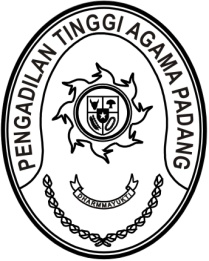 DIREKTORAT JENDERAL BADAN PERADILAN AGAMAPENGADILAN TINGGI AGAMA PADANGJalan By Pass KM 24, Batipuh Panjang, Koto TangahKota Padang, Sumatera Barat 25171 www.pta-padang.go.id, admin@pta-padang.go.idNomor     	: W3-A/2191/KP.05.2/VIII/2023	19 September 2023Sifat	: BiasaLampiran	: Satu BerkasPerihal	: Permohonan Cuti TahunanYth. Direktur Jenderal Badan Peradilan AgamaMahkamah Agung RIJakartaAssalamu’alaikum, Wr. Wb.Dengan ini kami kirimkan kepada Bapak Permohonan Cuti Tahunan atas nama
Dr. Drs. H. Pelmizar, M.H.I. NIP. 195611121981031009 (Ketua Pengadilan Tinggi Agama Padang).Demikianlah atas perkenaan Bapak diucapkan terima kasih.Wassalam,Ketua, Dr. Drs. Pelmizar, M.H.I.NIP. 195611121981031009